ANEXO II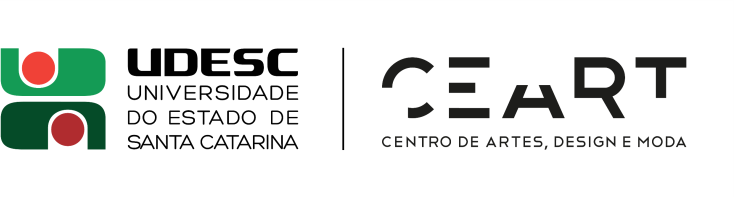 FICHA DE INSCRIÇÃOCONCURSO PARA REALIZAÇÃO DE FIGURINOS PARA MONTAGEM TEATRAL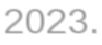 Nome Completo: ........................................................................................................................CPF: .................................................................... RG: .................................................................PIS/PASEP (número localizado na carteira de trabalho): ........................................................... Endereço: ................................................................................................................................... Telefone residencial: ........................................... Telefone celular:...........................................E-mail:	Banco (preferencialmente Banco do Brasil): .......................................................................Agência Bancária: …………...............................................Conta Corrente: ...................................................OBS: Essas informações são indispensáveis para que o valor do prêmio seja depositado na conta bancária do/a vencedor/a.Curso em que está matriculado/a no CEART: ........................................................................... 
Número de matrícula: ....................................................Declaro que li e aceito os termos contidos no Edital 013/2023 do CONCURSO PARA REALIZAÇÃO DE FIGURINOS PARA MONTAGEM TEATRALFlorianópolis, 	_, de ______________	  de 2023. Assinatura do/a Participante